Tagként felvételemet kérem a Kereszténydemokrata Néppártba.A párt Alapszabályát megismertem, azt magamra nézve kötelezőnek elfogadom.KETTŐS TAGSÁG ESETÉNNév: _______________________________________________________________Születési hely, idő: ___________________________________________________Lakcím: ____________________________________________________________Telefonszám: ________________________________________________________E-mail: _____________________________________________________________Végzettség (aláhúzandó):             felsőfokú / középfokú / alapfokúNyelvtudás: 1. ____________ (felső/közép/alap) 2. ___________ (felső/közép/alap)Foglalkozás: _________________________________________________________Párttagság:__________________          Párttagság kezdete: ____________________Kelt: ________________________                       ____________________________                                                                                                     jelentkező A kérelmezőt a KDNP  __________________________ alapszervezetébe felvettük.  _______________________________             ______________________________               a helyi szervezet elnöke                                 a megyei választmány elnöke                                                                                        _____________________________ Tagkártyaszám:                                                                       a párt elnöke            Ajánlom, hogy _____________________________________ a Kereszténydemokrata Néppárt _____________________________ alapszervezetének tagja legyen. Kijelentem, hogy több, mint 3 éve tagja vagyok a Kereszténydemokrata Néppártnak, és felelősséget vállalok a tagfelvételre ajánlott személyért.  ______________________________               ______________________________                       ajánló neve                                                         ajánló neve ______________________________               ______________________________                     ajánló aláírása                                                     ajánló aláírása ______________________________               ______________________________             az ajánló tagkártyaszáma                                   az ajánló tagkártyaszáma Kelt: ___________________________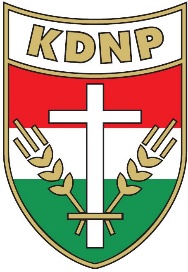 KERESZTÉNYDEMOKRATANÉPPÁRTBELÉPÉSI NYILATKOZATCum Deo pro Patria et Libertate!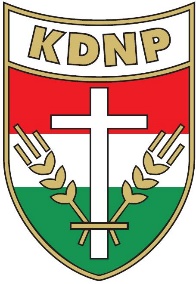 KERESZTÉNYDEMOKRATANÉPPÁRTAJÁNLÁSCum Deo pro Patria et Libertate!